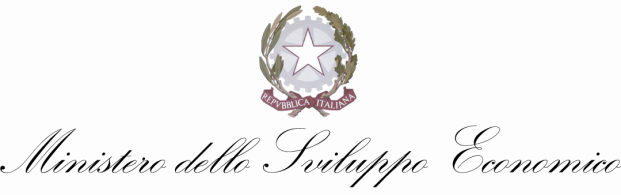 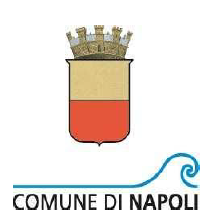 COMUNE DI NAPOLIAssessorato al Bilancio, al Lavoro e alle Attività EconomicheDIREZIONE CENTRALE SVILUPPO, RICERCA, MERCATO DEL LAVOROServizio Mercato del Lavoro, Ricerca e Sviluppo EconomicoBANDO DI CONCESSIONE DELLE AGEVOLAZIONI A FAVORE DELLE PICCOLE IMPRESE E DELLE MICROIMPRESE PER “INTErventi per lo sviluppo imprenditoriale in aree di degrado urbano – Programma 2017” ai sensi DEL DECRETO DEL MINISTRO DELLE ATTIVITÀ PRODUTTIVE 14 SETTEMBRE 2004, N.267.ALLEGATO 8ASSEVERAZIONE DEL PIANO DEGLI INVESTIMENTIALLEGATO 8 ASSEVERAZIONE DEL PIANO DEGLI INVESTIMENTIIl sottoscritto _________________________ nato a ______________________ residente a ___________________, codice fiscale____________________ iscritto all’Albo Professionale  _____________________________ della provincia di _______________ al numero _________________, Tel.__________________________________ Fax____________________________ PEC________________________________________________________________________, conscio di assumere la qualità di persona esercente un servizio di pubblica necessità ai sensi dell’ articolo 359 del codice penale, sotto la propria responsabilità consapevole delle sanzioni penali stabilite dall’art. 76 del DPR n. 445/2000 e dall’art. 481 del Codice Penale; con stretto riferimento al Progetto dell’impresa (o costituenda impresa) denominata _______________________________________________________________________________________con Legale rappresentante (o referente) il / la Sig. / Sig.ra____________________________ _______________________________________________________________________________________Codice fiscale _________________________________________________________________________ASSEVERAChe le informazioni e i dati contenuti nel “Piano degli investimenti” del Formulario del Progetto (cfr. capitolo 6) sono attendibili; Che il valore dei beni/servizi indicati nelle Macrovoci B, C e D di cui al suddetto “Piano degli investimenti”  non è superiore al valore medio di mercato di beni/servizi “nuovi di fabbrica” analoghi e risulta determinato secondo le seguenti modalità: _________________________________________________________________________________________________________________________________________________________________________________________________________________________________________________________ Timbro e firma del professionista ________________________________Per accettazione e confermaIl Legale rappresentante / Soggetto referente della costituenda impresa________________________________